1. IDENTIFICATION 1. IDENTIFICATION 1. IDENTIFICATION 1. IDENTIFICATION 1. IDENTIFICATION 1. IDENTIFICATION 1. IDENTIFICATION 1. IDENTIFICATION 1. IDENTIFICATION 1. IDENTIFICATION 1. IDENTIFICATION 1. IDENTIFICATION 1. IDENTIFICATION 1. IDENTIFICATION 1. IDENTIFICATION 1. IDENTIFICATION 1. IDENTIFICATION 1. IDENTIFICATION Product Identifier Product Identifier Product Identifier Product Identifier Product Name Product Name Product Name Product Name Zaps it Tile/Floor Cleaner Zaps it Tile/Floor Cleaner Zaps it Tile/Floor Cleaner Zaps it Tile/Floor Cleaner Zaps it Tile/Floor Cleaner Zaps it Tile/Floor Cleaner Zaps it Tile/Floor Cleaner Zaps it Tile/Floor Cleaner Zaps it Tile/Floor Cleaner Zaps it Tile/Floor Cleaner Zaps it Tile/Floor Cleaner Zaps it Tile/Floor Cleaner Zaps it Tile/Floor Cleaner Zaps it Tile/Floor Cleaner Other means of identification Other means of identification Other means of identification Other means of identification SDS # SDS # SDS # SDS # Product Code Product Code Product Code Product Code 325  325  325  325  325  325  325  325  325  325  325  325  325  325  Recommended use of the chemical and restrictions on use Recommended use of the chemical and restrictions on use Recommended use of the chemical and restrictions on use Recommended use of the chemical and restrictions on use Recommended use of the chemical and restrictions on use Recommended use of the chemical and restrictions on use Recommended use of the chemical and restrictions on use Recommended use of the chemical and restrictions on use Recommended use of the chemical and restrictions on use Recommended use of the chemical and restrictions on use Recommended use of the chemical and restrictions on use Recommended use of the chemical and restrictions on use Recommended use of the chemical and restrictions on use Recommended Use Recommended Use Recommended Use Recommended Use Tile cleaner.  Tile cleaner.  Tile cleaner.  Tile cleaner.  Tile cleaner.  Tile cleaner.  Tile cleaner.  Tile cleaner.  Tile cleaner.  Tile cleaner.  Tile cleaner.  Tile cleaner.  Tile cleaner.  Tile cleaner.  Details of the supplier of the safety data sheet Details of the supplier of the safety data sheet Details of the supplier of the safety data sheet Details of the supplier of the safety data sheet Details of the supplier of the safety data sheet Details of the supplier of the safety data sheet Details of the supplier of the safety data sheet Details of the supplier of the safety data sheet Details of the supplier of the safety data sheet Details of the supplier of the safety data sheet Details of the supplier of the safety data sheet Details of the supplier of the safety data sheet Details of the supplier of the safety data sheet Emergency Telephone Number Emergency Telephone Number Emergency Telephone Number Emergency Telephone Number Company Phone Number Company Phone Number Company Phone Number Company Phone Number 1-800-527-5722  1-800-527-5722  1-800-527-5722  1-800-527-5722  1-800-527-5722  1-800-527-5722  1-800-527-5722  1-800-527-5722  1-800-527-5722  1-800-527-5722  1-800-527-5722  1-800-527-5722  1-800-527-5722  1-800-527-5722  Emergency Telephone (24 hr) Emergency Telephone (24 hr) Emergency Telephone (24 hr) Emergency Telephone (24 hr) INFOTRAC 1-352-323-3500 (International) 1-800-535-5053 (North America)  INFOTRAC 1-352-323-3500 (International) 1-800-535-5053 (North America)  INFOTRAC 1-352-323-3500 (International) 1-800-535-5053 (North America)  INFOTRAC 1-352-323-3500 (International) 1-800-535-5053 (North America)  INFOTRAC 1-352-323-3500 (International) 1-800-535-5053 (North America)  INFOTRAC 1-352-323-3500 (International) 1-800-535-5053 (North America)  INFOTRAC 1-352-323-3500 (International) 1-800-535-5053 (North America)  INFOTRAC 1-352-323-3500 (International) 1-800-535-5053 (North America)  INFOTRAC 1-352-323-3500 (International) 1-800-535-5053 (North America)  INFOTRAC 1-352-323-3500 (International) 1-800-535-5053 (North America)  INFOTRAC 1-352-323-3500 (International) 1-800-535-5053 (North America)  INFOTRAC 1-352-323-3500 (International) 1-800-535-5053 (North America)  INFOTRAC 1-352-323-3500 (International) 1-800-535-5053 (North America)  INFOTRAC 1-352-323-3500 (International) 1-800-535-5053 (North America)  2. HAZARDS IDENTIFICATION 2. HAZARDS IDENTIFICATION 2. HAZARDS IDENTIFICATION 2. HAZARDS IDENTIFICATION 2. HAZARDS IDENTIFICATION 2. HAZARDS IDENTIFICATION 2. HAZARDS IDENTIFICATION 2. HAZARDS IDENTIFICATION 2. HAZARDS IDENTIFICATION 2. HAZARDS IDENTIFICATION 2. HAZARDS IDENTIFICATION 2. HAZARDS IDENTIFICATION 2. HAZARDS IDENTIFICATION 2. HAZARDS IDENTIFICATION 2. HAZARDS IDENTIFICATION 2. HAZARDS IDENTIFICATION 2. HAZARDS IDENTIFICATION 2. HAZARDS IDENTIFICATION Classification Classification Classification Classification Skin corrosion/irritation Skin corrosion/irritation Skin corrosion/irritation Skin corrosion/irritation Skin corrosion/irritation Skin corrosion/irritation Skin corrosion/irritation Skin corrosion/irritation Skin corrosion/irritation Skin corrosion/irritation Skin corrosion/irritation Skin corrosion/irritation Skin corrosion/irritation Category 1  Category 1  Category 1  Category 1  Category 1  Serious eye damage/eye irritation Serious eye damage/eye irritation Serious eye damage/eye irritation Serious eye damage/eye irritation Serious eye damage/eye irritation Serious eye damage/eye irritation Serious eye damage/eye irritation Serious eye damage/eye irritation Serious eye damage/eye irritation Serious eye damage/eye irritation Serious eye damage/eye irritation Serious eye damage/eye irritation Serious eye damage/eye irritation Category 1  Category 1  Category 1  Category 1  Category 1  Signal WordDanger  Signal WordDanger  Signal WordDanger  Signal WordDanger  Signal WordDanger  Signal WordDanger  Signal WordDanger  Signal WordDanger  Signal WordDanger  Signal WordDanger  Signal WordDanger  Signal WordDanger  Signal WordDanger  Signal WordDanger  Signal WordDanger  Signal WordDanger  Signal WordDanger  Signal WordDanger  Hazard StatementsCauses severe skin burns and eye damageHazard StatementsCauses severe skin burns and eye damageHazard StatementsCauses severe skin burns and eye damageHazard StatementsCauses severe skin burns and eye damageHazard StatementsCauses severe skin burns and eye damageHazard StatementsCauses severe skin burns and eye damageHazard StatementsCauses severe skin burns and eye damageHazard StatementsCauses severe skin burns and eye damageHazard StatementsCauses severe skin burns and eye damageHazard StatementsCauses severe skin burns and eye damageHazard StatementsCauses severe skin burns and eye damageHazard StatementsCauses severe skin burns and eye damageHazard StatementsCauses severe skin burns and eye damageHazard StatementsCauses severe skin burns and eye damageHazard StatementsCauses severe skin burns and eye damageHazard StatementsCauses severe skin burns and eye damageHazard StatementsCauses severe skin burns and eye damageHazard StatementsCauses severe skin burns and eye damage4. FIRST-AID MEASURES 4. FIRST-AID MEASURES 4. FIRST-AID MEASURES 4. FIRST-AID MEASURES 4. FIRST-AID MEASURES 4. FIRST-AID MEASURES 4. FIRST-AID MEASURES 4. FIRST-AID MEASURES 4. FIRST-AID MEASURES 4. FIRST-AID MEASURES 4. FIRST-AID MEASURES 4. FIRST-AID MEASURES 4. FIRST-AID MEASURES 4. FIRST-AID MEASURES 4. FIRST-AID MEASURES 4. FIRST-AID MEASURES 4. FIRST-AID MEASURES 4. FIRST-AID MEASURES First Aid MeasuresFirst Aid MeasuresFirst Aid MeasuresFirst Aid MeasuresFirst Aid MeasuresFirst Aid MeasuresFirst Aid MeasuresFirst Aid MeasuresFirst Aid MeasuresFirst Aid MeasuresFirst Aid MeasuresFirst Aid MeasuresFirst Aid MeasuresFirst Aid MeasuresFirst Aid MeasuresFirst Aid MeasuresFirst Aid MeasuresFirst Aid MeasuresEye Contact Eye Contact Eye Contact IF IN EYES: Rinse cautiously with water for several minutes. Remove contact lenses, if present and easy to do. Continue rinsing. Immediately call a poison center or doctor/physician.  IF IN EYES: Rinse cautiously with water for several minutes. Remove contact lenses, if present and easy to do. Continue rinsing. Immediately call a poison center or doctor/physician.  IF IN EYES: Rinse cautiously with water for several minutes. Remove contact lenses, if present and easy to do. Continue rinsing. Immediately call a poison center or doctor/physician.  IF IN EYES: Rinse cautiously with water for several minutes. Remove contact lenses, if present and easy to do. Continue rinsing. Immediately call a poison center or doctor/physician.  IF IN EYES: Rinse cautiously with water for several minutes. Remove contact lenses, if present and easy to do. Continue rinsing. Immediately call a poison center or doctor/physician.  IF IN EYES: Rinse cautiously with water for several minutes. Remove contact lenses, if present and easy to do. Continue rinsing. Immediately call a poison center or doctor/physician.  IF IN EYES: Rinse cautiously with water for several minutes. Remove contact lenses, if present and easy to do. Continue rinsing. Immediately call a poison center or doctor/physician.  IF IN EYES: Rinse cautiously with water for several minutes. Remove contact lenses, if present and easy to do. Continue rinsing. Immediately call a poison center or doctor/physician.  IF IN EYES: Rinse cautiously with water for several minutes. Remove contact lenses, if present and easy to do. Continue rinsing. Immediately call a poison center or doctor/physician.  IF IN EYES: Rinse cautiously with water for several minutes. Remove contact lenses, if present and easy to do. Continue rinsing. Immediately call a poison center or doctor/physician.  IF IN EYES: Rinse cautiously with water for several minutes. Remove contact lenses, if present and easy to do. Continue rinsing. Immediately call a poison center or doctor/physician.  IF IN EYES: Rinse cautiously with water for several minutes. Remove contact lenses, if present and easy to do. Continue rinsing. Immediately call a poison center or doctor/physician.  IF IN EYES: Rinse cautiously with water for several minutes. Remove contact lenses, if present and easy to do. Continue rinsing. Immediately call a poison center or doctor/physician.  IF IN EYES: Rinse cautiously with water for several minutes. Remove contact lenses, if present and easy to do. Continue rinsing. Immediately call a poison center or doctor/physician.  Skin Contact Skin Contact Skin Contact IF ON SKIN (or hair): Remove/Take off immediately all contaminated clothing. Rinse skin with water/shower. Wash contaminated clothing before reuse. If irritation persists, seek medical attention.  IF ON SKIN (or hair): Remove/Take off immediately all contaminated clothing. Rinse skin with water/shower. Wash contaminated clothing before reuse. If irritation persists, seek medical attention.  IF ON SKIN (or hair): Remove/Take off immediately all contaminated clothing. Rinse skin with water/shower. Wash contaminated clothing before reuse. If irritation persists, seek medical attention.  IF ON SKIN (or hair): Remove/Take off immediately all contaminated clothing. Rinse skin with water/shower. Wash contaminated clothing before reuse. If irritation persists, seek medical attention.  IF ON SKIN (or hair): Remove/Take off immediately all contaminated clothing. Rinse skin with water/shower. Wash contaminated clothing before reuse. If irritation persists, seek medical attention.  IF ON SKIN (or hair): Remove/Take off immediately all contaminated clothing. Rinse skin with water/shower. Wash contaminated clothing before reuse. If irritation persists, seek medical attention.  IF ON SKIN (or hair): Remove/Take off immediately all contaminated clothing. Rinse skin with water/shower. Wash contaminated clothing before reuse. If irritation persists, seek medical attention.  IF ON SKIN (or hair): Remove/Take off immediately all contaminated clothing. Rinse skin with water/shower. Wash contaminated clothing before reuse. If irritation persists, seek medical attention.  IF ON SKIN (or hair): Remove/Take off immediately all contaminated clothing. Rinse skin with water/shower. Wash contaminated clothing before reuse. If irritation persists, seek medical attention.  IF ON SKIN (or hair): Remove/Take off immediately all contaminated clothing. Rinse skin with water/shower. Wash contaminated clothing before reuse. If irritation persists, seek medical attention.  IF ON SKIN (or hair): Remove/Take off immediately all contaminated clothing. Rinse skin with water/shower. Wash contaminated clothing before reuse. If irritation persists, seek medical attention.  IF ON SKIN (or hair): Remove/Take off immediately all contaminated clothing. Rinse skin with water/shower. Wash contaminated clothing before reuse. If irritation persists, seek medical attention.  IF ON SKIN (or hair): Remove/Take off immediately all contaminated clothing. Rinse skin with water/shower. Wash contaminated clothing before reuse. If irritation persists, seek medical attention.  IF ON SKIN (or hair): Remove/Take off immediately all contaminated clothing. Rinse skin with water/shower. Wash contaminated clothing before reuse. If irritation persists, seek medical attention.  Inhalation Inhalation Inhalation IF INHALED: Remove victim to fresh air and keep at rest in a position comfortable for breathing. Immediately call a poison center or doctor/physician.  IF INHALED: Remove victim to fresh air and keep at rest in a position comfortable for breathing. Immediately call a poison center or doctor/physician.  IF INHALED: Remove victim to fresh air and keep at rest in a position comfortable for breathing. Immediately call a poison center or doctor/physician.  IF INHALED: Remove victim to fresh air and keep at rest in a position comfortable for breathing. Immediately call a poison center or doctor/physician.  IF INHALED: Remove victim to fresh air and keep at rest in a position comfortable for breathing. Immediately call a poison center or doctor/physician.  IF INHALED: Remove victim to fresh air and keep at rest in a position comfortable for breathing. Immediately call a poison center or doctor/physician.  IF INHALED: Remove victim to fresh air and keep at rest in a position comfortable for breathing. Immediately call a poison center or doctor/physician.  IF INHALED: Remove victim to fresh air and keep at rest in a position comfortable for breathing. Immediately call a poison center or doctor/physician.  IF INHALED: Remove victim to fresh air and keep at rest in a position comfortable for breathing. Immediately call a poison center or doctor/physician.  IF INHALED: Remove victim to fresh air and keep at rest in a position comfortable for breathing. Immediately call a poison center or doctor/physician.  IF INHALED: Remove victim to fresh air and keep at rest in a position comfortable for breathing. Immediately call a poison center or doctor/physician.  IF INHALED: Remove victim to fresh air and keep at rest in a position comfortable for breathing. Immediately call a poison center or doctor/physician.  IF INHALED: Remove victim to fresh air and keep at rest in a position comfortable for breathing. Immediately call a poison center or doctor/physician.  IF INHALED: Remove victim to fresh air and keep at rest in a position comfortable for breathing. Immediately call a poison center or doctor/physician.  Ingestion Ingestion Ingestion IF SWALLOWED: rinse mouth. Do NOT induce vomiting. Give large volumes of water. Get medical attention.  IF SWALLOWED: rinse mouth. Do NOT induce vomiting. Give large volumes of water. Get medical attention.  IF SWALLOWED: rinse mouth. Do NOT induce vomiting. Give large volumes of water. Get medical attention.  IF SWALLOWED: rinse mouth. Do NOT induce vomiting. Give large volumes of water. Get medical attention.  IF SWALLOWED: rinse mouth. Do NOT induce vomiting. Give large volumes of water. Get medical attention.  IF SWALLOWED: rinse mouth. Do NOT induce vomiting. Give large volumes of water. Get medical attention.  IF SWALLOWED: rinse mouth. Do NOT induce vomiting. Give large volumes of water. Get medical attention.  IF SWALLOWED: rinse mouth. Do NOT induce vomiting. Give large volumes of water. Get medical attention.  IF SWALLOWED: rinse mouth. Do NOT induce vomiting. Give large volumes of water. Get medical attention.  IF SWALLOWED: rinse mouth. Do NOT induce vomiting. Give large volumes of water. Get medical attention.  IF SWALLOWED: rinse mouth. Do NOT induce vomiting. Give large volumes of water. Get medical attention.  IF SWALLOWED: rinse mouth. Do NOT induce vomiting. Give large volumes of water. Get medical attention.  IF SWALLOWED: rinse mouth. Do NOT induce vomiting. Give large volumes of water. Get medical attention.  IF SWALLOWED: rinse mouth. Do NOT induce vomiting. Give large volumes of water. Get medical attention.  Most important symptoms and effectsMost important symptoms and effectsMost important symptoms and effectsMost important symptoms and effectsMost important symptoms and effectsMost important symptoms and effectsMost important symptoms and effectsMost important symptoms and effectsMost important symptoms and effectsMost important symptoms and effectsMost important symptoms and effectsMost important symptoms and effectsMost important symptoms and effectsMost important symptoms and effectsMost important symptoms and effectsMost important symptoms and effectsMost important symptoms and effectsMost important symptoms and effectsSymptoms Symptoms Symptoms Contact with the skin can cause burns. There may not be an immediate burning sensation upon contact with the skin. Burns eyes on contact. Ingestion of large doses will cause damage to the mouth, throat, esophagus, and stomach.  Contact with the skin can cause burns. There may not be an immediate burning sensation upon contact with the skin. Burns eyes on contact. Ingestion of large doses will cause damage to the mouth, throat, esophagus, and stomach.  Contact with the skin can cause burns. There may not be an immediate burning sensation upon contact with the skin. Burns eyes on contact. Ingestion of large doses will cause damage to the mouth, throat, esophagus, and stomach.  Contact with the skin can cause burns. There may not be an immediate burning sensation upon contact with the skin. Burns eyes on contact. Ingestion of large doses will cause damage to the mouth, throat, esophagus, and stomach.  Contact with the skin can cause burns. There may not be an immediate burning sensation upon contact with the skin. Burns eyes on contact. Ingestion of large doses will cause damage to the mouth, throat, esophagus, and stomach.  Contact with the skin can cause burns. There may not be an immediate burning sensation upon contact with the skin. Burns eyes on contact. Ingestion of large doses will cause damage to the mouth, throat, esophagus, and stomach.  Contact with the skin can cause burns. There may not be an immediate burning sensation upon contact with the skin. Burns eyes on contact. Ingestion of large doses will cause damage to the mouth, throat, esophagus, and stomach.  Contact with the skin can cause burns. There may not be an immediate burning sensation upon contact with the skin. Burns eyes on contact. Ingestion of large doses will cause damage to the mouth, throat, esophagus, and stomach.  Contact with the skin can cause burns. There may not be an immediate burning sensation upon contact with the skin. Burns eyes on contact. Ingestion of large doses will cause damage to the mouth, throat, esophagus, and stomach.  Contact with the skin can cause burns. There may not be an immediate burning sensation upon contact with the skin. Burns eyes on contact. Ingestion of large doses will cause damage to the mouth, throat, esophagus, and stomach.  Contact with the skin can cause burns. There may not be an immediate burning sensation upon contact with the skin. Burns eyes on contact. Ingestion of large doses will cause damage to the mouth, throat, esophagus, and stomach.  Contact with the skin can cause burns. There may not be an immediate burning sensation upon contact with the skin. Burns eyes on contact. Ingestion of large doses will cause damage to the mouth, throat, esophagus, and stomach.  Contact with the skin can cause burns. There may not be an immediate burning sensation upon contact with the skin. Burns eyes on contact. Ingestion of large doses will cause damage to the mouth, throat, esophagus, and stomach.  Contact with the skin can cause burns. There may not be an immediate burning sensation upon contact with the skin. Burns eyes on contact. Ingestion of large doses will cause damage to the mouth, throat, esophagus, and stomach.  Indication of any immediate medical attention and special treatment neededIndication of any immediate medical attention and special treatment neededIndication of any immediate medical attention and special treatment neededIndication of any immediate medical attention and special treatment neededIndication of any immediate medical attention and special treatment neededIndication of any immediate medical attention and special treatment neededIndication of any immediate medical attention and special treatment neededIndication of any immediate medical attention and special treatment neededIndication of any immediate medical attention and special treatment neededIndication of any immediate medical attention and special treatment neededIndication of any immediate medical attention and special treatment neededIndication of any immediate medical attention and special treatment neededIndication of any immediate medical attention and special treatment neededIndication of any immediate medical attention and special treatment neededIndication of any immediate medical attention and special treatment neededIndication of any immediate medical attention and special treatment neededIndication of any immediate medical attention and special treatment neededIndication of any immediate medical attention and special treatment neededNotes to Physician Notes to Physician Notes to Physician Treat symptomatically.  Treat symptomatically.  Treat symptomatically.  Treat symptomatically.  Treat symptomatically.  Treat symptomatically.  Treat symptomatically.  Treat symptomatically.  Treat symptomatically.  Treat symptomatically.  Treat symptomatically.  Treat symptomatically.  Treat symptomatically.  Treat symptomatically.  5. FIRE-FIGHTING MEASURES 5. FIRE-FIGHTING MEASURES 5. FIRE-FIGHTING MEASURES 5. FIRE-FIGHTING MEASURES 5. FIRE-FIGHTING MEASURES 5. FIRE-FIGHTING MEASURES 5. FIRE-FIGHTING MEASURES 5. FIRE-FIGHTING MEASURES 5. FIRE-FIGHTING MEASURES 5. FIRE-FIGHTING MEASURES 5. FIRE-FIGHTING MEASURES 5. FIRE-FIGHTING MEASURES 5. FIRE-FIGHTING MEASURES 5. FIRE-FIGHTING MEASURES 5. FIRE-FIGHTING MEASURES 5. FIRE-FIGHTING MEASURES 5. FIRE-FIGHTING MEASURES 5. FIRE-FIGHTING MEASURES Suitable Extinguishing MediaUse extinguishing measures that are appropriate to local circumstances and the surrounding environment.  Suitable Extinguishing MediaUse extinguishing measures that are appropriate to local circumstances and the surrounding environment.  Suitable Extinguishing MediaUse extinguishing measures that are appropriate to local circumstances and the surrounding environment.  Suitable Extinguishing MediaUse extinguishing measures that are appropriate to local circumstances and the surrounding environment.  Suitable Extinguishing MediaUse extinguishing measures that are appropriate to local circumstances and the surrounding environment.  Suitable Extinguishing MediaUse extinguishing measures that are appropriate to local circumstances and the surrounding environment.  Suitable Extinguishing MediaUse extinguishing measures that are appropriate to local circumstances and the surrounding environment.  Suitable Extinguishing MediaUse extinguishing measures that are appropriate to local circumstances and the surrounding environment.  Suitable Extinguishing MediaUse extinguishing measures that are appropriate to local circumstances and the surrounding environment.  Suitable Extinguishing MediaUse extinguishing measures that are appropriate to local circumstances and the surrounding environment.  Suitable Extinguishing MediaUse extinguishing measures that are appropriate to local circumstances and the surrounding environment.  Suitable Extinguishing MediaUse extinguishing measures that are appropriate to local circumstances and the surrounding environment.  Suitable Extinguishing MediaUse extinguishing measures that are appropriate to local circumstances and the surrounding environment.  Suitable Extinguishing MediaUse extinguishing measures that are appropriate to local circumstances and the surrounding environment.  Suitable Extinguishing MediaUse extinguishing measures that are appropriate to local circumstances and the surrounding environment.  Suitable Extinguishing MediaUse extinguishing measures that are appropriate to local circumstances and the surrounding environment.  Suitable Extinguishing MediaUse extinguishing measures that are appropriate to local circumstances and the surrounding environment.  Suitable Extinguishing MediaUse extinguishing measures that are appropriate to local circumstances and the surrounding environment.  Unsuitable Extinguishing Media Unsuitable Extinguishing Media Unsuitable Extinguishing Media Not determined.  Not determined.  Not determined.  Not determined.  Not determined.  Not determined.  Not determined.  Not determined.  Not determined.  Not determined.  Not determined.  Not determined.  Not determined.  Not determined.  Specific Hazards Arising from the ChemicalProduct is not flammable.  Specific Hazards Arising from the ChemicalProduct is not flammable.  Specific Hazards Arising from the ChemicalProduct is not flammable.  Specific Hazards Arising from the ChemicalProduct is not flammable.  Specific Hazards Arising from the ChemicalProduct is not flammable.  Specific Hazards Arising from the ChemicalProduct is not flammable.  Specific Hazards Arising from the ChemicalProduct is not flammable.  Specific Hazards Arising from the ChemicalProduct is not flammable.  Specific Hazards Arising from the ChemicalProduct is not flammable.  Specific Hazards Arising from the ChemicalProduct is not flammable.  Specific Hazards Arising from the ChemicalProduct is not flammable.  Specific Hazards Arising from the ChemicalProduct is not flammable.  Specific Hazards Arising from the ChemicalProduct is not flammable.  Specific Hazards Arising from the ChemicalProduct is not flammable.  Specific Hazards Arising from the ChemicalProduct is not flammable.  Specific Hazards Arising from the ChemicalProduct is not flammable.  Specific Hazards Arising from the ChemicalProduct is not flammable.  Specific Hazards Arising from the ChemicalProduct is not flammable.  Protective equipment and precautions for firefightersAs in any fire, wear self-contained breathing apparatus pressure-demand, MSHA/NIOSH (approved or equivalent) and full protective gear.  Protective equipment and precautions for firefightersAs in any fire, wear self-contained breathing apparatus pressure-demand, MSHA/NIOSH (approved or equivalent) and full protective gear.  Protective equipment and precautions for firefightersAs in any fire, wear self-contained breathing apparatus pressure-demand, MSHA/NIOSH (approved or equivalent) and full protective gear.  Protective equipment and precautions for firefightersAs in any fire, wear self-contained breathing apparatus pressure-demand, MSHA/NIOSH (approved or equivalent) and full protective gear.  Protective equipment and precautions for firefightersAs in any fire, wear self-contained breathing apparatus pressure-demand, MSHA/NIOSH (approved or equivalent) and full protective gear.  Protective equipment and precautions for firefightersAs in any fire, wear self-contained breathing apparatus pressure-demand, MSHA/NIOSH (approved or equivalent) and full protective gear.  Protective equipment and precautions for firefightersAs in any fire, wear self-contained breathing apparatus pressure-demand, MSHA/NIOSH (approved or equivalent) and full protective gear.  Protective equipment and precautions for firefightersAs in any fire, wear self-contained breathing apparatus pressure-demand, MSHA/NIOSH (approved or equivalent) and full protective gear.  Protective equipment and precautions for firefightersAs in any fire, wear self-contained breathing apparatus pressure-demand, MSHA/NIOSH (approved or equivalent) and full protective gear.  Protective equipment and precautions for firefightersAs in any fire, wear self-contained breathing apparatus pressure-demand, MSHA/NIOSH (approved or equivalent) and full protective gear.  Protective equipment and precautions for firefightersAs in any fire, wear self-contained breathing apparatus pressure-demand, MSHA/NIOSH (approved or equivalent) and full protective gear.  Protective equipment and precautions for firefightersAs in any fire, wear self-contained breathing apparatus pressure-demand, MSHA/NIOSH (approved or equivalent) and full protective gear.  Protective equipment and precautions for firefightersAs in any fire, wear self-contained breathing apparatus pressure-demand, MSHA/NIOSH (approved or equivalent) and full protective gear.  Protective equipment and precautions for firefightersAs in any fire, wear self-contained breathing apparatus pressure-demand, MSHA/NIOSH (approved or equivalent) and full protective gear.  Protective equipment and precautions for firefightersAs in any fire, wear self-contained breathing apparatus pressure-demand, MSHA/NIOSH (approved or equivalent) and full protective gear.  Protective equipment and precautions for firefightersAs in any fire, wear self-contained breathing apparatus pressure-demand, MSHA/NIOSH (approved or equivalent) and full protective gear.  Protective equipment and precautions for firefightersAs in any fire, wear self-contained breathing apparatus pressure-demand, MSHA/NIOSH (approved or equivalent) and full protective gear.  Protective equipment and precautions for firefightersAs in any fire, wear self-contained breathing apparatus pressure-demand, MSHA/NIOSH (approved or equivalent) and full protective gear.  6. ACCIDENTAL RELEASE MEASURES 6. ACCIDENTAL RELEASE MEASURES 6. ACCIDENTAL RELEASE MEASURES 6. ACCIDENTAL RELEASE MEASURES 6. ACCIDENTAL RELEASE MEASURES 6. ACCIDENTAL RELEASE MEASURES 6. ACCIDENTAL RELEASE MEASURES 6. ACCIDENTAL RELEASE MEASURES 6. ACCIDENTAL RELEASE MEASURES 6. ACCIDENTAL RELEASE MEASURES 6. ACCIDENTAL RELEASE MEASURES 6. ACCIDENTAL RELEASE MEASURES 6. ACCIDENTAL RELEASE MEASURES 6. ACCIDENTAL RELEASE MEASURES 6. ACCIDENTAL RELEASE MEASURES 6. ACCIDENTAL RELEASE MEASURES 6. ACCIDENTAL RELEASE MEASURES 6. ACCIDENTAL RELEASE MEASURES Personal precautions, protective equipment and emergency procedures  Personal precautions, protective equipment and emergency procedures  Personal precautions, protective equipment and emergency procedures  Personal precautions, protective equipment and emergency procedures  Personal precautions, protective equipment and emergency procedures  Personal precautions, protective equipment and emergency procedures  Personal precautions, protective equipment and emergency procedures  Personal precautions, protective equipment and emergency procedures  Personal precautions, protective equipment and emergency procedures  Personal precautions, protective equipment and emergency procedures  Personal precautions, protective equipment and emergency procedures  Personal precautions, protective equipment and emergency procedures  Personal precautions, protective equipment and emergency procedures  Personal precautions, protective equipment and emergency procedures  Personal precautions, protective equipment and emergency procedures  Personal precautions, protective equipment and emergency procedures  Personal precautions, protective equipment and emergency procedures  Personal precautions, protective equipment and emergency procedures  Personal Precautions Personal Precautions Personal Precautions Use personal protection recommended in Section 8.  Use personal protection recommended in Section 8.  Use personal protection recommended in Section 8.  Use personal protection recommended in Section 8.  Use personal protection recommended in Section 8.  Use personal protection recommended in Section 8.  Use personal protection recommended in Section 8.  Use personal protection recommended in Section 8.  Use personal protection recommended in Section 8.  Use personal protection recommended in Section 8.  Use personal protection recommended in Section 8.  Use personal protection recommended in Section 8.  Use personal protection recommended in Section 8.  Use personal protection recommended in Section 8.  Environmental Precautions Environmental Precautions Environmental Precautions Prevent from entering into soil, ditches, sewers, waterways and/or groundwater. See Section 12, Ecological Information. See Section 13: DISPOSAL CONSIDERATIONS.  Prevent from entering into soil, ditches, sewers, waterways and/or groundwater. See Section 12, Ecological Information. See Section 13: DISPOSAL CONSIDERATIONS.  Prevent from entering into soil, ditches, sewers, waterways and/or groundwater. See Section 12, Ecological Information. See Section 13: DISPOSAL CONSIDERATIONS.  Prevent from entering into soil, ditches, sewers, waterways and/or groundwater. See Section 12, Ecological Information. See Section 13: DISPOSAL CONSIDERATIONS.  Prevent from entering into soil, ditches, sewers, waterways and/or groundwater. See Section 12, Ecological Information. See Section 13: DISPOSAL CONSIDERATIONS.  Prevent from entering into soil, ditches, sewers, waterways and/or groundwater. See Section 12, Ecological Information. See Section 13: DISPOSAL CONSIDERATIONS.  Prevent from entering into soil, ditches, sewers, waterways and/or groundwater. See Section 12, Ecological Information. See Section 13: DISPOSAL CONSIDERATIONS.  Prevent from entering into soil, ditches, sewers, waterways and/or groundwater. See Section 12, Ecological Information. See Section 13: DISPOSAL CONSIDERATIONS.  Prevent from entering into soil, ditches, sewers, waterways and/or groundwater. See Section 12, Ecological Information. See Section 13: DISPOSAL CONSIDERATIONS.  Prevent from entering into soil, ditches, sewers, waterways and/or groundwater. See Section 12, Ecological Information. See Section 13: DISPOSAL CONSIDERATIONS.  Prevent from entering into soil, ditches, sewers, waterways and/or groundwater. See Section 12, Ecological Information. See Section 13: DISPOSAL CONSIDERATIONS.  Prevent from entering into soil, ditches, sewers, waterways and/or groundwater. See Section 12, Ecological Information. See Section 13: DISPOSAL CONSIDERATIONS.  Prevent from entering into soil, ditches, sewers, waterways and/or groundwater. See Section 12, Ecological Information. See Section 13: DISPOSAL CONSIDERATIONS.  Prevent from entering into soil, ditches, sewers, waterways and/or groundwater. See Section 12, Ecological Information. See Section 13: DISPOSAL CONSIDERATIONS.  Methods and material for containment and cleaning up  Methods and material for containment and cleaning up  Methods and material for containment and cleaning up  Methods and material for containment and cleaning up  Methods and material for containment and cleaning up  Methods and material for containment and cleaning up  Methods and material for containment and cleaning up  Methods and material for containment and cleaning up  Methods and material for containment and cleaning up  Methods and material for containment and cleaning up  Methods and material for containment and cleaning up  Methods and material for containment and cleaning up  Methods and material for containment and cleaning up  Methods and material for containment and cleaning up  Methods and material for containment and cleaning up  Methods and material for containment and cleaning up  Methods and material for containment and cleaning up  Methods and material for containment and cleaning up  Methods for Containment Methods for Containment Methods for Containment Prevent further leakage or spillage if safe to do so.  Prevent further leakage or spillage if safe to do so.  Prevent further leakage or spillage if safe to do so.  Prevent further leakage or spillage if safe to do so.  Prevent further leakage or spillage if safe to do so.  Prevent further leakage or spillage if safe to do so.  Prevent further leakage or spillage if safe to do so.  Prevent further leakage or spillage if safe to do so.  Prevent further leakage or spillage if safe to do so.  Prevent further leakage or spillage if safe to do so.  Prevent further leakage or spillage if safe to do so.  Prevent further leakage or spillage if safe to do so.  Prevent further leakage or spillage if safe to do so.  Prevent further leakage or spillage if safe to do so.  Methods for Clean-Up Methods for Clean-Up Methods for Clean-Up Flood area with water and then mop up. Product may be neutralized with baking soda. Dispose of in accordance with federal, state and local regulations.  Flood area with water and then mop up. Product may be neutralized with baking soda. Dispose of in accordance with federal, state and local regulations.  Flood area with water and then mop up. Product may be neutralized with baking soda. Dispose of in accordance with federal, state and local regulations.  Flood area with water and then mop up. Product may be neutralized with baking soda. Dispose of in accordance with federal, state and local regulations.  Flood area with water and then mop up. Product may be neutralized with baking soda. Dispose of in accordance with federal, state and local regulations.  Flood area with water and then mop up. Product may be neutralized with baking soda. Dispose of in accordance with federal, state and local regulations.  Flood area with water and then mop up. Product may be neutralized with baking soda. Dispose of in accordance with federal, state and local regulations.  Flood area with water and then mop up. Product may be neutralized with baking soda. Dispose of in accordance with federal, state and local regulations.  Flood area with water and then mop up. Product may be neutralized with baking soda. Dispose of in accordance with federal, state and local regulations.  Flood area with water and then mop up. Product may be neutralized with baking soda. Dispose of in accordance with federal, state and local regulations.  Flood area with water and then mop up. Product may be neutralized with baking soda. Dispose of in accordance with federal, state and local regulations.  Flood area with water and then mop up. Product may be neutralized with baking soda. Dispose of in accordance with federal, state and local regulations.  Flood area with water and then mop up. Product may be neutralized with baking soda. Dispose of in accordance with federal, state and local regulations.  Flood area with water and then mop up. Product may be neutralized with baking soda. Dispose of in accordance with federal, state and local regulations.  7. HANDLING AND STORAGE 7. HANDLING AND STORAGE 7. HANDLING AND STORAGE 7. HANDLING AND STORAGE 7. HANDLING AND STORAGE 7. HANDLING AND STORAGE 7. HANDLING AND STORAGE 7. HANDLING AND STORAGE 7. HANDLING AND STORAGE 7. HANDLING AND STORAGE 7. HANDLING AND STORAGE 7. HANDLING AND STORAGE 7. HANDLING AND STORAGE 7. HANDLING AND STORAGE 7. HANDLING AND STORAGE 7. HANDLING AND STORAGE 7. HANDLING AND STORAGE 7. HANDLING AND STORAGE Precautions for safe handlingPrecautions for safe handlingPrecautions for safe handlingPrecautions for safe handlingPrecautions for safe handlingPrecautions for safe handlingPrecautions for safe handlingPrecautions for safe handlingPrecautions for safe handlingPrecautions for safe handlingPrecautions for safe handlingPrecautions for safe handlingPrecautions for safe handlingPrecautions for safe handlingPrecautions for safe handlingPrecautions for safe handlingPrecautions for safe handlingPrecautions for safe handlingAdvice on Safe Handling Advice on Safe Handling Advice on Safe Handling Handle in accordance with good industrial hygiene and safety practice. Use personal protection recommended in Section 8. Avoid contact with skin, eyes or clothing. Wash face, hands, and any exposed skin thoroughly after handling. Do not breathe dust/fume/gas/mist/vapors/spray. Do not destroy or deface the label.  Handle in accordance with good industrial hygiene and safety practice. Use personal protection recommended in Section 8. Avoid contact with skin, eyes or clothing. Wash face, hands, and any exposed skin thoroughly after handling. Do not breathe dust/fume/gas/mist/vapors/spray. Do not destroy or deface the label.  Handle in accordance with good industrial hygiene and safety practice. Use personal protection recommended in Section 8. Avoid contact with skin, eyes or clothing. Wash face, hands, and any exposed skin thoroughly after handling. Do not breathe dust/fume/gas/mist/vapors/spray. Do not destroy or deface the label.  Handle in accordance with good industrial hygiene and safety practice. Use personal protection recommended in Section 8. Avoid contact with skin, eyes or clothing. Wash face, hands, and any exposed skin thoroughly after handling. Do not breathe dust/fume/gas/mist/vapors/spray. Do not destroy or deface the label.  Handle in accordance with good industrial hygiene and safety practice. Use personal protection recommended in Section 8. Avoid contact with skin, eyes or clothing. Wash face, hands, and any exposed skin thoroughly after handling. Do not breathe dust/fume/gas/mist/vapors/spray. Do not destroy or deface the label.  Handle in accordance with good industrial hygiene and safety practice. Use personal protection recommended in Section 8. Avoid contact with skin, eyes or clothing. Wash face, hands, and any exposed skin thoroughly after handling. Do not breathe dust/fume/gas/mist/vapors/spray. Do not destroy or deface the label.  Handle in accordance with good industrial hygiene and safety practice. Use personal protection recommended in Section 8. Avoid contact with skin, eyes or clothing. Wash face, hands, and any exposed skin thoroughly after handling. Do not breathe dust/fume/gas/mist/vapors/spray. Do not destroy or deface the label.  Handle in accordance with good industrial hygiene and safety practice. Use personal protection recommended in Section 8. Avoid contact with skin, eyes or clothing. Wash face, hands, and any exposed skin thoroughly after handling. Do not breathe dust/fume/gas/mist/vapors/spray. Do not destroy or deface the label.  Handle in accordance with good industrial hygiene and safety practice. Use personal protection recommended in Section 8. Avoid contact with skin, eyes or clothing. Wash face, hands, and any exposed skin thoroughly after handling. Do not breathe dust/fume/gas/mist/vapors/spray. Do not destroy or deface the label.  Handle in accordance with good industrial hygiene and safety practice. Use personal protection recommended in Section 8. Avoid contact with skin, eyes or clothing. Wash face, hands, and any exposed skin thoroughly after handling. Do not breathe dust/fume/gas/mist/vapors/spray. Do not destroy or deface the label.  Handle in accordance with good industrial hygiene and safety practice. Use personal protection recommended in Section 8. Avoid contact with skin, eyes or clothing. Wash face, hands, and any exposed skin thoroughly after handling. Do not breathe dust/fume/gas/mist/vapors/spray. Do not destroy or deface the label.  Handle in accordance with good industrial hygiene and safety practice. Use personal protection recommended in Section 8. Avoid contact with skin, eyes or clothing. Wash face, hands, and any exposed skin thoroughly after handling. Do not breathe dust/fume/gas/mist/vapors/spray. Do not destroy or deface the label.  Handle in accordance with good industrial hygiene and safety practice. Use personal protection recommended in Section 8. Avoid contact with skin, eyes or clothing. Wash face, hands, and any exposed skin thoroughly after handling. Do not breathe dust/fume/gas/mist/vapors/spray. Do not destroy or deface the label.  Handle in accordance with good industrial hygiene and safety practice. Use personal protection recommended in Section 8. Avoid contact with skin, eyes or clothing. Wash face, hands, and any exposed skin thoroughly after handling. Do not breathe dust/fume/gas/mist/vapors/spray. Do not destroy or deface the label.  Conditions for safe storage, including any incompatibilitiesConditions for safe storage, including any incompatibilitiesConditions for safe storage, including any incompatibilitiesConditions for safe storage, including any incompatibilitiesConditions for safe storage, including any incompatibilitiesConditions for safe storage, including any incompatibilitiesConditions for safe storage, including any incompatibilitiesConditions for safe storage, including any incompatibilitiesConditions for safe storage, including any incompatibilitiesConditions for safe storage, including any incompatibilitiesConditions for safe storage, including any incompatibilitiesConditions for safe storage, including any incompatibilitiesConditions for safe storage, including any incompatibilitiesConditions for safe storage, including any incompatibilitiesConditions for safe storage, including any incompatibilitiesConditions for safe storage, including any incompatibilitiesConditions for safe storage, including any incompatibilitiesConditions for safe storage, including any incompatibilitiesStorage Conditions Storage Conditions Storage Conditions Keep container tightly closed and store in a cool, dry and well-ventilated place. Store containers upright. Store locked up.  Keep container tightly closed and store in a cool, dry and well-ventilated place. Store containers upright. Store locked up.  Keep container tightly closed and store in a cool, dry and well-ventilated place. Store containers upright. Store locked up.  Keep container tightly closed and store in a cool, dry and well-ventilated place. Store containers upright. Store locked up.  Keep container tightly closed and store in a cool, dry and well-ventilated place. Store containers upright. Store locked up.  Keep container tightly closed and store in a cool, dry and well-ventilated place. Store containers upright. Store locked up.  Keep container tightly closed and store in a cool, dry and well-ventilated place. Store containers upright. Store locked up.  Keep container tightly closed and store in a cool, dry and well-ventilated place. Store containers upright. Store locked up.  Keep container tightly closed and store in a cool, dry and well-ventilated place. Store containers upright. Store locked up.  Keep container tightly closed and store in a cool, dry and well-ventilated place. Store containers upright. Store locked up.  Keep container tightly closed and store in a cool, dry and well-ventilated place. Store containers upright. Store locked up.  Keep container tightly closed and store in a cool, dry and well-ventilated place. Store containers upright. Store locked up.  Keep container tightly closed and store in a cool, dry and well-ventilated place. Store containers upright. Store locked up.  Keep container tightly closed and store in a cool, dry and well-ventilated place. Store containers upright. Store locked up.  Incompatible Materials Incompatible Materials Incompatible Materials Oxidizing agents. Bleach. Strong acids. Strong alkalis.  Oxidizing agents. Bleach. Strong acids. Strong alkalis.  Oxidizing agents. Bleach. Strong acids. Strong alkalis.  Oxidizing agents. Bleach. Strong acids. Strong alkalis.  Oxidizing agents. Bleach. Strong acids. Strong alkalis.  Oxidizing agents. Bleach. Strong acids. Strong alkalis.  Oxidizing agents. Bleach. Strong acids. Strong alkalis.  Oxidizing agents. Bleach. Strong acids. Strong alkalis.  Oxidizing agents. Bleach. Strong acids. Strong alkalis.  Oxidizing agents. Bleach. Strong acids. Strong alkalis.  Oxidizing agents. Bleach. Strong acids. Strong alkalis.  Oxidizing agents. Bleach. Strong acids. Strong alkalis.  Oxidizing agents. Bleach. Strong acids. Strong alkalis.  Oxidizing agents. Bleach. Strong acids. Strong alkalis.  8. EXPOSURE CONTROLS/PERSONAL PROTECTION 8. EXPOSURE CONTROLS/PERSONAL PROTECTION 8. EXPOSURE CONTROLS/PERSONAL PROTECTION 8. EXPOSURE CONTROLS/PERSONAL PROTECTION 8. EXPOSURE CONTROLS/PERSONAL PROTECTION 8. EXPOSURE CONTROLS/PERSONAL PROTECTION 8. EXPOSURE CONTROLS/PERSONAL PROTECTION 8. EXPOSURE CONTROLS/PERSONAL PROTECTION 8. EXPOSURE CONTROLS/PERSONAL PROTECTION 8. EXPOSURE CONTROLS/PERSONAL PROTECTION 8. EXPOSURE CONTROLS/PERSONAL PROTECTION 8. EXPOSURE CONTROLS/PERSONAL PROTECTION 8. EXPOSURE CONTROLS/PERSONAL PROTECTION 8. EXPOSURE CONTROLS/PERSONAL PROTECTION 8. EXPOSURE CONTROLS/PERSONAL PROTECTION 8. EXPOSURE CONTROLS/PERSONAL PROTECTION 8. EXPOSURE CONTROLS/PERSONAL PROTECTION 8. EXPOSURE CONTROLS/PERSONAL PROTECTION Exposure Guidelines Exposure Guidelines Exposure Guidelines Exposure Guidelines Chemical Name Chemical Name Chemical Name Chemical Name ACGIH TLV ACGIH TLV ACGIH TLV ACGIH TLV ACGIH TLV OSHA PEL OSHA PEL OSHA PEL OSHA PEL OSHA PEL OSHA PEL NIOSH IDLH NIOSH IDLH NIOSH IDLH Trade Secret Trade Secret Trade Secret Trade Secret Ceiling: 2 ppm Ceiling: 2 ppm Ceiling: 2 ppm Ceiling: 2 ppm Ceiling: 2 ppm (vacated) Ceiling: 5 ppm (vacated) Ceiling: 7 mg/m3 Ceiling: 5 ppm Ceiling: 7 mg/m3 (vacated) Ceiling: 5 ppm (vacated) Ceiling: 7 mg/m3 Ceiling: 5 ppm Ceiling: 7 mg/m3 (vacated) Ceiling: 5 ppm (vacated) Ceiling: 7 mg/m3 Ceiling: 5 ppm Ceiling: 7 mg/m3 (vacated) Ceiling: 5 ppm (vacated) Ceiling: 7 mg/m3 Ceiling: 5 ppm Ceiling: 7 mg/m3 (vacated) Ceiling: 5 ppm (vacated) Ceiling: 7 mg/m3 Ceiling: 5 ppm Ceiling: 7 mg/m3 (vacated) Ceiling: 5 ppm (vacated) Ceiling: 7 mg/m3 Ceiling: 5 ppm Ceiling: 7 mg/m3 IDLH: 50 ppm Ceiling: 5 ppm Ceiling: 7 mg/m3 IDLH: 50 ppm Ceiling: 5 ppm Ceiling: 7 mg/m3 IDLH: 50 ppm Ceiling: 5 ppm Ceiling: 7 mg/m3 Appropriate engineering controlsAppropriate engineering controlsAppropriate engineering controlsAppropriate engineering controlsAppropriate engineering controlsAppropriate engineering controlsAppropriate engineering controlsAppropriate engineering controlsAppropriate engineering controlsAppropriate engineering controlsAppropriate engineering controlsAppropriate engineering controlsAppropriate engineering controlsAppropriate engineering controlsAppropriate engineering controlsAppropriate engineering controlsAppropriate engineering controlsAppropriate engineering controlsEngineering Controls Engineering Controls Engineering Controls Ensure adequate ventilation, especially in confined areas. Eyewash stations. Showers.  Ensure adequate ventilation, especially in confined areas. Eyewash stations. Showers.  Ensure adequate ventilation, especially in confined areas. Eyewash stations. Showers.  Ensure adequate ventilation, especially in confined areas. Eyewash stations. Showers.  Ensure adequate ventilation, especially in confined areas. Eyewash stations. Showers.  Ensure adequate ventilation, especially in confined areas. Eyewash stations. Showers.  Ensure adequate ventilation, especially in confined areas. Eyewash stations. Showers.  Ensure adequate ventilation, especially in confined areas. Eyewash stations. Showers.  Ensure adequate ventilation, especially in confined areas. Eyewash stations. Showers.  Ensure adequate ventilation, especially in confined areas. Eyewash stations. Showers.  Ensure adequate ventilation, especially in confined areas. Eyewash stations. Showers.  Ensure adequate ventilation, especially in confined areas. Eyewash stations. Showers.  Ensure adequate ventilation, especially in confined areas. Eyewash stations. Showers.  Ensure adequate ventilation, especially in confined areas. Eyewash stations. Showers.  Individual protection measures, such as personal protective equipmentIndividual protection measures, such as personal protective equipmentIndividual protection measures, such as personal protective equipmentIndividual protection measures, such as personal protective equipmentIndividual protection measures, such as personal protective equipmentIndividual protection measures, such as personal protective equipmentIndividual protection measures, such as personal protective equipmentIndividual protection measures, such as personal protective equipmentIndividual protection measures, such as personal protective equipmentIndividual protection measures, such as personal protective equipmentIndividual protection measures, such as personal protective equipmentIndividual protection measures, such as personal protective equipmentIndividual protection measures, such as personal protective equipmentIndividual protection measures, such as personal protective equipmentIndividual protection measures, such as personal protective equipmentIndividual protection measures, such as personal protective equipmentIndividual protection measures, such as personal protective equipmentIndividual protection measures, such as personal protective equipmentEye/Face Protection Eye/Face Protection Eye/Face Protection Goggles.  Goggles.  Goggles.  Goggles.  Goggles.  Goggles.  Goggles.  Goggles.  Goggles.  Goggles.  Goggles.  Goggles.  Goggles.  Goggles.  Skin and Body Protection Skin and Body Protection Skin and Body Protection Rubber gloves. Suitable protective clothing.  Rubber gloves. Suitable protective clothing.  Rubber gloves. Suitable protective clothing.  Rubber gloves. Suitable protective clothing.  Rubber gloves. Suitable protective clothing.  Rubber gloves. Suitable protective clothing.  Rubber gloves. Suitable protective clothing.  Rubber gloves. Suitable protective clothing.  Rubber gloves. Suitable protective clothing.  Rubber gloves. Suitable protective clothing.  Rubber gloves. Suitable protective clothing.  Rubber gloves. Suitable protective clothing.  Rubber gloves. Suitable protective clothing.  Rubber gloves. Suitable protective clothing.  Respiratory Protection Respiratory Protection Respiratory Protection Use in well-ventilated area.  Use in well-ventilated area.  Use in well-ventilated area.  Use in well-ventilated area.  Use in well-ventilated area.  Use in well-ventilated area.  Use in well-ventilated area.  Use in well-ventilated area.  Use in well-ventilated area.  Use in well-ventilated area.  Use in well-ventilated area.  Use in well-ventilated area.  Use in well-ventilated area.  Use in well-ventilated area.  General Hygiene Considerations General Hygiene Considerations General Hygiene Considerations Handle in accordance with good industrial hygiene and safety practice.  Handle in accordance with good industrial hygiene and safety practice.  Handle in accordance with good industrial hygiene and safety practice.  Handle in accordance with good industrial hygiene and safety practice.  Handle in accordance with good industrial hygiene and safety practice.  Handle in accordance with good industrial hygiene and safety practice.  Handle in accordance with good industrial hygiene and safety practice.  Handle in accordance with good industrial hygiene and safety practice.  Handle in accordance with good industrial hygiene and safety practice.  Handle in accordance with good industrial hygiene and safety practice.  Handle in accordance with good industrial hygiene and safety practice.  Handle in accordance with good industrial hygiene and safety practice.  Handle in accordance with good industrial hygiene and safety practice.  Handle in accordance with good industrial hygiene and safety practice.  9. PHYSICAL AND CHEMICAL PROPERTIES 9. PHYSICAL AND CHEMICAL PROPERTIES 9. PHYSICAL AND CHEMICAL PROPERTIES 9. PHYSICAL AND CHEMICAL PROPERTIES 9. PHYSICAL AND CHEMICAL PROPERTIES 9. PHYSICAL AND CHEMICAL PROPERTIES 9. PHYSICAL AND CHEMICAL PROPERTIES 9. PHYSICAL AND CHEMICAL PROPERTIES 9. PHYSICAL AND CHEMICAL PROPERTIES 9. PHYSICAL AND CHEMICAL PROPERTIES 9. PHYSICAL AND CHEMICAL PROPERTIES 9. PHYSICAL AND CHEMICAL PROPERTIES 9. PHYSICAL AND CHEMICAL PROPERTIES 9. PHYSICAL AND CHEMICAL PROPERTIES 9. PHYSICAL AND CHEMICAL PROPERTIES 9. PHYSICAL AND CHEMICAL PROPERTIES 9. PHYSICAL AND CHEMICAL PROPERTIES 9. PHYSICAL AND CHEMICAL PROPERTIES Information on basic physical and chemical propertiesInformation on basic physical and chemical propertiesInformation on basic physical and chemical propertiesInformation on basic physical and chemical propertiesInformation on basic physical and chemical propertiesInformation on basic physical and chemical propertiesInformation on basic physical and chemical propertiesInformation on basic physical and chemical propertiesInformation on basic physical and chemical propertiesInformation on basic physical and chemical propertiesInformation on basic physical and chemical propertiesInformation on basic physical and chemical propertiesInformation on basic physical and chemical propertiesInformation on basic physical and chemical propertiesInformation on basic physical and chemical propertiesInformation on basic physical and chemical propertiesInformation on basic physical and chemical propertiesInformation on basic physical and chemical propertiesPhysical State Physical State Physical State Physical State Liquid  Liquid  Liquid  Liquid  Liquid  Liquid  Liquid  Liquid  Liquid  Liquid  Liquid  Liquid  Liquid  Liquid  Explosive Properties Explosive Properties Explosive Properties Explosive Properties Not determined  Not determined  Not determined  Not determined  Not determined  Not determined  Not determined  Not determined  Not determined  Not determined  Not determined  Not determined  Not determined  Not determined  Oxidizing Properties Oxidizing Properties Oxidizing Properties Oxidizing Properties Not determined  Not determined  Not determined  Not determined  Not determined  Not determined  Not determined  Not determined  Not determined  Not determined  Not determined  Not determined  Not determined  Not determined  10. STABILITY AND REACTIVITY 10. STABILITY AND REACTIVITY 10. STABILITY AND REACTIVITY 10. STABILITY AND REACTIVITY 10. STABILITY AND REACTIVITY 10. STABILITY AND REACTIVITY 10. STABILITY AND REACTIVITY 10. STABILITY AND REACTIVITY 10. STABILITY AND REACTIVITY 10. STABILITY AND REACTIVITY 10. STABILITY AND REACTIVITY 10. STABILITY AND REACTIVITY 10. STABILITY AND REACTIVITY 10. STABILITY AND REACTIVITY 10. STABILITY AND REACTIVITY 10. STABILITY AND REACTIVITY 10. STABILITY AND REACTIVITY 10. STABILITY AND REACTIVITY Reactivity  Reactivity  Reactivity  Reactivity  Reactivity  Reactivity  Reactivity  Reactivity  Reactivity  Reactivity  Reactivity  Reactivity  Reactivity  Reactivity  Reactivity  Reactivity  Reactivity  Reactivity  Chemical StabilityStable under recommended storage conditions.  Chemical StabilityStable under recommended storage conditions.  Chemical StabilityStable under recommended storage conditions.  Chemical StabilityStable under recommended storage conditions.  Chemical StabilityStable under recommended storage conditions.  Chemical StabilityStable under recommended storage conditions.  Chemical StabilityStable under recommended storage conditions.  Chemical StabilityStable under recommended storage conditions.  Chemical StabilityStable under recommended storage conditions.  Chemical StabilityStable under recommended storage conditions.  Chemical StabilityStable under recommended storage conditions.  Chemical StabilityStable under recommended storage conditions.  Chemical StabilityStable under recommended storage conditions.  Chemical StabilityStable under recommended storage conditions.  Chemical StabilityStable under recommended storage conditions.  Chemical StabilityStable under recommended storage conditions.  Chemical StabilityStable under recommended storage conditions.  Chemical StabilityStable under recommended storage conditions.  Possibility of Hazardous ReactionsNone under normal processing.  Possibility of Hazardous ReactionsNone under normal processing.  Possibility of Hazardous ReactionsNone under normal processing.  Possibility of Hazardous ReactionsNone under normal processing.  Possibility of Hazardous ReactionsNone under normal processing.  Possibility of Hazardous ReactionsNone under normal processing.  Possibility of Hazardous ReactionsNone under normal processing.  Possibility of Hazardous ReactionsNone under normal processing.  Possibility of Hazardous ReactionsNone under normal processing.  Possibility of Hazardous ReactionsNone under normal processing.  Possibility of Hazardous ReactionsNone under normal processing.  Possibility of Hazardous ReactionsNone under normal processing.  Possibility of Hazardous ReactionsNone under normal processing.  Possibility of Hazardous ReactionsNone under normal processing.  Possibility of Hazardous ReactionsNone under normal processing.  Possibility of Hazardous ReactionsNone under normal processing.  Possibility of Hazardous ReactionsNone under normal processing.  Possibility of Hazardous ReactionsNone under normal processing.  Conditions to AvoidKeep separated from incompatible substances. Keep out of reach of children.  Conditions to AvoidKeep separated from incompatible substances. Keep out of reach of children.  Conditions to AvoidKeep separated from incompatible substances. Keep out of reach of children.  Conditions to AvoidKeep separated from incompatible substances. Keep out of reach of children.  Conditions to AvoidKeep separated from incompatible substances. Keep out of reach of children.  Conditions to AvoidKeep separated from incompatible substances. Keep out of reach of children.  Conditions to AvoidKeep separated from incompatible substances. Keep out of reach of children.  Conditions to AvoidKeep separated from incompatible substances. Keep out of reach of children.  Conditions to AvoidKeep separated from incompatible substances. Keep out of reach of children.  Conditions to AvoidKeep separated from incompatible substances. Keep out of reach of children.  Conditions to AvoidKeep separated from incompatible substances. Keep out of reach of children.  Conditions to AvoidKeep separated from incompatible substances. Keep out of reach of children.  Conditions to AvoidKeep separated from incompatible substances. Keep out of reach of children.  Conditions to AvoidKeep separated from incompatible substances. Keep out of reach of children.  Conditions to AvoidKeep separated from incompatible substances. Keep out of reach of children.  Conditions to AvoidKeep separated from incompatible substances. Keep out of reach of children.  Conditions to AvoidKeep separated from incompatible substances. Keep out of reach of children.  Conditions to AvoidKeep separated from incompatible substances. Keep out of reach of children.  Incompatible MaterialsOxidizing agents. Bleach. Strong acids. Strong alkalis.  Incompatible MaterialsOxidizing agents. Bleach. Strong acids. Strong alkalis.  Incompatible MaterialsOxidizing agents. Bleach. Strong acids. Strong alkalis.  Incompatible MaterialsOxidizing agents. Bleach. Strong acids. Strong alkalis.  Incompatible MaterialsOxidizing agents. Bleach. Strong acids. Strong alkalis.  Incompatible MaterialsOxidizing agents. Bleach. Strong acids. Strong alkalis.  Incompatible MaterialsOxidizing agents. Bleach. Strong acids. Strong alkalis.  Incompatible MaterialsOxidizing agents. Bleach. Strong acids. Strong alkalis.  Incompatible MaterialsOxidizing agents. Bleach. Strong acids. Strong alkalis.  Incompatible MaterialsOxidizing agents. Bleach. Strong acids. Strong alkalis.  Incompatible MaterialsOxidizing agents. Bleach. Strong acids. Strong alkalis.  Incompatible MaterialsOxidizing agents. Bleach. Strong acids. Strong alkalis.  Incompatible MaterialsOxidizing agents. Bleach. Strong acids. Strong alkalis.  Incompatible MaterialsOxidizing agents. Bleach. Strong acids. Strong alkalis.  Incompatible MaterialsOxidizing agents. Bleach. Strong acids. Strong alkalis.  Incompatible MaterialsOxidizing agents. Bleach. Strong acids. Strong alkalis.  Incompatible MaterialsOxidizing agents. Bleach. Strong acids. Strong alkalis.  Incompatible MaterialsOxidizing agents. Bleach. Strong acids. Strong alkalis.  Hazardous Decomposition ProductsNone known based on information supplied.  Hazardous Decomposition ProductsNone known based on information supplied.  Hazardous Decomposition ProductsNone known based on information supplied.  Hazardous Decomposition ProductsNone known based on information supplied.  Hazardous Decomposition ProductsNone known based on information supplied.  Hazardous Decomposition ProductsNone known based on information supplied.  Hazardous Decomposition ProductsNone known based on information supplied.  Hazardous Decomposition ProductsNone known based on information supplied.  Hazardous Decomposition ProductsNone known based on information supplied.  Hazardous Decomposition ProductsNone known based on information supplied.  Hazardous Decomposition ProductsNone known based on information supplied.  Hazardous Decomposition ProductsNone known based on information supplied.  Hazardous Decomposition ProductsNone known based on information supplied.  Hazardous Decomposition ProductsNone known based on information supplied.  Hazardous Decomposition ProductsNone known based on information supplied.  Hazardous Decomposition ProductsNone known based on information supplied.  Hazardous Decomposition ProductsNone known based on information supplied.  Hazardous Decomposition ProductsNone known based on information supplied.  11. TOXICOLOGICAL INFORMATION 11. TOXICOLOGICAL INFORMATION 11. TOXICOLOGICAL INFORMATION 11. TOXICOLOGICAL INFORMATION 11. TOXICOLOGICAL INFORMATION 11. TOXICOLOGICAL INFORMATION 11. TOXICOLOGICAL INFORMATION 11. TOXICOLOGICAL INFORMATION 11. TOXICOLOGICAL INFORMATION 11. TOXICOLOGICAL INFORMATION 11. TOXICOLOGICAL INFORMATION 11. TOXICOLOGICAL INFORMATION 11. TOXICOLOGICAL INFORMATION 11. TOXICOLOGICAL INFORMATION 11. TOXICOLOGICAL INFORMATION 11. TOXICOLOGICAL INFORMATION 11. TOXICOLOGICAL INFORMATION 11. TOXICOLOGICAL INFORMATION Information on likely routes of exposure  Information on likely routes of exposure  Information on likely routes of exposure  Information on likely routes of exposure  Information on likely routes of exposure  Information on likely routes of exposure  Information on likely routes of exposure  Information on likely routes of exposure  Information on likely routes of exposure  Information on likely routes of exposure  Information on likely routes of exposure  Information on likely routes of exposure  Information on likely routes of exposure  Information on likely routes of exposure  Information on likely routes of exposure  Information on likely routes of exposure  Information on likely routes of exposure  Information on likely routes of exposure  Product Information Product Information Product Information Eye Contact Eye Contact Eye Contact Causes severe eye damage.  Causes severe eye damage.  Causes severe eye damage.  Causes severe eye damage.  Causes severe eye damage.  Causes severe eye damage.  Causes severe eye damage.  Causes severe eye damage.  Causes severe eye damage.  Causes severe eye damage.  Causes severe eye damage.  Causes severe eye damage.  Causes severe eye damage.  Causes severe eye damage.  Skin Contact Skin Contact Skin Contact Causes severe skin burns.  Causes severe skin burns.  Causes severe skin burns.  Causes severe skin burns.  Causes severe skin burns.  Causes severe skin burns.  Causes severe skin burns.  Causes severe skin burns.  Causes severe skin burns.  Causes severe skin burns.  Causes severe skin burns.  Causes severe skin burns.  Causes severe skin burns.  Causes severe skin burns.  Inhalation Inhalation Inhalation Avoid breathing vapors or mists.  Avoid breathing vapors or mists.  Avoid breathing vapors or mists.  Avoid breathing vapors or mists.  Avoid breathing vapors or mists.  Avoid breathing vapors or mists.  Avoid breathing vapors or mists.  Avoid breathing vapors or mists.  Avoid breathing vapors or mists.  Avoid breathing vapors or mists.  Avoid breathing vapors or mists.  Avoid breathing vapors or mists.  Avoid breathing vapors or mists.  Avoid breathing vapors or mists.  Ingestion Ingestion Ingestion Do not ingest.  Do not ingest.  Do not ingest.  Do not ingest.  Do not ingest.  Do not ingest.  Do not ingest.  Do not ingest.  Do not ingest.  Do not ingest.  Do not ingest.  Do not ingest.  Do not ingest.  Do not ingest.  Component Information Component Information Component Information Component Information Chemical Name Chemical Name Chemical Name Oral LD50 Oral LD50 Oral LD50 Oral LD50 Oral LD50 Dermal LD50 Dermal LD50 Dermal LD50 Dermal LD50 Dermal LD50 Dermal LD50 Inhalation LC50 Inhalation LC50 Inhalation LC50 Inhalation LC50 Trade Secret Trade Secret Trade Secret = 500 mg/kg  ( Rat ) = 500 mg/kg  ( Rat ) = 500 mg/kg  ( Rat ) = 500 mg/kg  ( Rat ) = 500 mg/kg  ( Rat ) - - - - - - - - - - Hydroxyacetic acid  79-14-1 Hydroxyacetic acid  79-14-1 Hydroxyacetic acid  79-14-1 - - - - - - - - - - - = 7100 µg/m3  ( Rat ) 4 h = 7100 µg/m3  ( Rat ) 4 h = 7100 µg/m3  ( Rat ) 4 h = 7100 µg/m3  ( Rat ) 4 h Trade Secret Trade Secret Trade Secret = 1378 mg/kg  ( Rat ) = 1378 mg/kg  ( Rat ) = 1378 mg/kg  ( Rat ) = 1378 mg/kg  ( Rat ) = 1378 mg/kg  ( Rat ) > 2 g/kg  ( Rabbit ) > 2 g/kg  ( Rabbit ) > 2 g/kg  ( Rabbit ) > 2 g/kg  ( Rabbit ) > 2 g/kg  ( Rabbit ) > 2 g/kg  ( Rabbit ) - - - - Trade Secret Trade Secret Trade Secret = 700 mg/kg  ( Rat ) = 700 mg/kg  ( Rat ) = 700 mg/kg  ( Rat ) = 700 mg/kg  ( Rat ) = 700 mg/kg  ( Rat ) > 5010 mg/kg  ( Rabbit ) > 5010 mg/kg  ( Rabbit ) > 5010 mg/kg  ( Rabbit ) > 5010 mg/kg  ( Rabbit ) > 5010 mg/kg  ( Rabbit ) > 5010 mg/kg  ( Rabbit ) = 3124 ppm  ( Rat ) 1 h = 3124 ppm  ( Rat ) 1 h = 3124 ppm  ( Rat ) 1 h = 3124 ppm  ( Rat ) 1 h Information on physical, chemical and toxicological effects  Information on physical, chemical and toxicological effects  Information on physical, chemical and toxicological effects  Information on physical, chemical and toxicological effects  Information on physical, chemical and toxicological effects  Information on physical, chemical and toxicological effects  Information on physical, chemical and toxicological effects  Information on physical, chemical and toxicological effects  Information on physical, chemical and toxicological effects  Information on physical, chemical and toxicological effects  Information on physical, chemical and toxicological effects  Information on physical, chemical and toxicological effects  Information on physical, chemical and toxicological effects  Information on physical, chemical and toxicological effects  Information on physical, chemical and toxicological effects  Information on physical, chemical and toxicological effects  Information on physical, chemical and toxicological effects  Information on physical, chemical and toxicological effects  Symptoms Symptoms Symptoms Please see section 4 of this SDS for symptoms.  Please see section 4 of this SDS for symptoms.  Please see section 4 of this SDS for symptoms.  Please see section 4 of this SDS for symptoms.  Please see section 4 of this SDS for symptoms.  Please see section 4 of this SDS for symptoms.  Please see section 4 of this SDS for symptoms.  Please see section 4 of this SDS for symptoms.  Please see section 4 of this SDS for symptoms.  Please see section 4 of this SDS for symptoms.  Please see section 4 of this SDS for symptoms.  Please see section 4 of this SDS for symptoms.  Please see section 4 of this SDS for symptoms.  Please see section 4 of this SDS for symptoms.  Delayed and immediate effects as well as chronic effects from short and long-term exposure  Delayed and immediate effects as well as chronic effects from short and long-term exposure  Delayed and immediate effects as well as chronic effects from short and long-term exposure  Delayed and immediate effects as well as chronic effects from short and long-term exposure  Delayed and immediate effects as well as chronic effects from short and long-term exposure  Delayed and immediate effects as well as chronic effects from short and long-term exposure  Delayed and immediate effects as well as chronic effects from short and long-term exposure  Delayed and immediate effects as well as chronic effects from short and long-term exposure  Delayed and immediate effects as well as chronic effects from short and long-term exposure  Delayed and immediate effects as well as chronic effects from short and long-term exposure  Delayed and immediate effects as well as chronic effects from short and long-term exposure  Delayed and immediate effects as well as chronic effects from short and long-term exposure  Delayed and immediate effects as well as chronic effects from short and long-term exposure  Delayed and immediate effects as well as chronic effects from short and long-term exposure  Delayed and immediate effects as well as chronic effects from short and long-term exposure  Delayed and immediate effects as well as chronic effects from short and long-term exposure  Delayed and immediate effects as well as chronic effects from short and long-term exposure  Delayed and immediate effects as well as chronic effects from short and long-term exposure  Carcinogenicity Carcinogenicity Carcinogenicity This product does not contain any carcinogens or potential carcinogens as listed by OSHA, IARC or NTP.  This product does not contain any carcinogens or potential carcinogens as listed by OSHA, IARC or NTP.  This product does not contain any carcinogens or potential carcinogens as listed by OSHA, IARC or NTP.  This product does not contain any carcinogens or potential carcinogens as listed by OSHA, IARC or NTP.  This product does not contain any carcinogens or potential carcinogens as listed by OSHA, IARC or NTP.  This product does not contain any carcinogens or potential carcinogens as listed by OSHA, IARC or NTP.  This product does not contain any carcinogens or potential carcinogens as listed by OSHA, IARC or NTP.  This product does not contain any carcinogens or potential carcinogens as listed by OSHA, IARC or NTP.  This product does not contain any carcinogens or potential carcinogens as listed by OSHA, IARC or NTP.  This product does not contain any carcinogens or potential carcinogens as listed by OSHA, IARC or NTP.  This product does not contain any carcinogens or potential carcinogens as listed by OSHA, IARC or NTP.  This product does not contain any carcinogens or potential carcinogens as listed by OSHA, IARC or NTP.  This product does not contain any carcinogens or potential carcinogens as listed by OSHA, IARC or NTP.  This product does not contain any carcinogens or potential carcinogens as listed by OSHA, IARC or NTP.  Numerical measures of toxicityNot determined  Numerical measures of toxicityNot determined  Numerical measures of toxicityNot determined  Numerical measures of toxicityNot determined  Numerical measures of toxicityNot determined  Numerical measures of toxicityNot determined  Numerical measures of toxicityNot determined  Numerical measures of toxicityNot determined  Numerical measures of toxicityNot determined  Numerical measures of toxicityNot determined  Numerical measures of toxicityNot determined  Numerical measures of toxicityNot determined  Numerical measures of toxicityNot determined  Numerical measures of toxicityNot determined  Numerical measures of toxicityNot determined  Numerical measures of toxicityNot determined  Numerical measures of toxicityNot determined  Numerical measures of toxicityNot determined  12. ECOLOGICAL INFORMATION 12. ECOLOGICAL INFORMATION 12. ECOLOGICAL INFORMATION 12. ECOLOGICAL INFORMATION 12. ECOLOGICAL INFORMATION 12. ECOLOGICAL INFORMATION 12. ECOLOGICAL INFORMATION 12. ECOLOGICAL INFORMATION 12. ECOLOGICAL INFORMATION 12. ECOLOGICAL INFORMATION 12. ECOLOGICAL INFORMATION 12. ECOLOGICAL INFORMATION 12. ECOLOGICAL INFORMATION 12. ECOLOGICAL INFORMATION 12. ECOLOGICAL INFORMATION 12. ECOLOGICAL INFORMATION 12. ECOLOGICAL INFORMATION 12. ECOLOGICAL INFORMATION Ecotoxicity Ecotoxicity Ecotoxicity Ecotoxicity Harmful to aquatic life with long lasting effects.  Harmful to aquatic life with long lasting effects.  Harmful to aquatic life with long lasting effects.  Harmful to aquatic life with long lasting effects.  Harmful to aquatic life with long lasting effects.  Harmful to aquatic life with long lasting effects.  Harmful to aquatic life with long lasting effects.  Harmful to aquatic life with long lasting effects.  Harmful to aquatic life with long lasting effects.  Harmful to aquatic life with long lasting effects.  Harmful to aquatic life with long lasting effects.  Harmful to aquatic life with long lasting effects.  Harmful to aquatic life with long lasting effects.  Harmful to aquatic life with long lasting effects.  Harmful to aquatic life with long lasting effects.  Harmful to aquatic life with long lasting effects.  Harmful to aquatic life with long lasting effects.  Harmful to aquatic life with long lasting effects.  Component Information Component Information Component Information Component Information Chemical Name Chemical Name Algae/aquatic plants Algae/aquatic plants Algae/aquatic plants Algae/aquatic plants Fish Fish Fish Fish Toxicity to microorganisms Toxicity to microorganisms Toxicity to microorganisms Toxicity to microorganisms Toxicity to microorganisms Toxicity to microorganisms Crustacea Crustacea Trade Secret Trade Secret 29: 96 h Pseudokirchneriella subcapitata mg/L EC50 29: 96 h Pseudokirchneriella subcapitata mg/L EC50 29: 96 h Pseudokirchneriella subcapitata mg/L EC50 29: 96 h Pseudokirchneriella subcapitata mg/L EC50 10.8: 96 h Oncorhynchus mykiss mg/L LC50 static 3.5 - 10: 96 h Brachydanio rerio mg/L LC50 static 10.8: 96 h Oncorhynchus mykiss mg/L LC50 static 3.5 - 10: 96 h Brachydanio rerio mg/L LC50 static 10.8: 96 h Oncorhynchus mykiss mg/L LC50 static 3.5 - 10: 96 h Brachydanio rerio mg/L LC50 static 10.8: 96 h Oncorhynchus mykiss mg/L LC50 static 3.5 - 10: 96 h Brachydanio rerio mg/L LC50 static 5.88: 48 h Daphnia magna mg/L EC50 5.88: 48 h Daphnia magna mg/L EC50 Hydroxyacetic acid  79-14-1 Hydroxyacetic acid  79-14-1 5000: 96 h Brachydanio rerio mg/L LC50 static 5000: 96 h Brachydanio rerio mg/L LC50 static 5000: 96 h Brachydanio rerio mg/L LC50 static 5000: 96 h Brachydanio rerio mg/L LC50 static Trade Secret Trade Secret 282: 96 h Gambusia affinis mg/L LC50 static 282: 96 h Gambusia affinis mg/L LC50 static 282: 96 h Gambusia affinis mg/L LC50 static 282: 96 h Gambusia affinis mg/L LC50 static Persistence/DegradabilityNot determined.  Persistence/DegradabilityNot determined.  Persistence/DegradabilityNot determined.  Persistence/DegradabilityNot determined.  Persistence/DegradabilityNot determined.  Persistence/DegradabilityNot determined.  Persistence/DegradabilityNot determined.  Persistence/DegradabilityNot determined.  Persistence/DegradabilityNot determined.  Persistence/DegradabilityNot determined.  Persistence/DegradabilityNot determined.  Persistence/DegradabilityNot determined.  Persistence/DegradabilityNot determined.  Persistence/DegradabilityNot determined.  Persistence/DegradabilityNot determined.  Persistence/DegradabilityNot determined.  Persistence/DegradabilityNot determined.  Persistence/DegradabilityNot determined.  BioaccumulationNot determined.  BioaccumulationNot determined.  BioaccumulationNot determined.  BioaccumulationNot determined.  BioaccumulationNot determined.  BioaccumulationNot determined.  BioaccumulationNot determined.  BioaccumulationNot determined.  BioaccumulationNot determined.  BioaccumulationNot determined.  BioaccumulationNot determined.  BioaccumulationNot determined.  BioaccumulationNot determined.  BioaccumulationNot determined.  BioaccumulationNot determined.  BioaccumulationNot determined.  BioaccumulationNot determined.  BioaccumulationNot determined.  MobilityNot determined  MobilityNot determined  MobilityNot determined  MobilityNot determined  MobilityNot determined  MobilityNot determined  MobilityNot determined  MobilityNot determined  MobilityNot determined  MobilityNot determined  MobilityNot determined  MobilityNot determined  MobilityNot determined  MobilityNot determined  MobilityNot determined  MobilityNot determined  MobilityNot determined  MobilityNot determined  Other Adverse EffectsNot determined  Other Adverse EffectsNot determined  Other Adverse EffectsNot determined  Other Adverse EffectsNot determined  Other Adverse EffectsNot determined  Other Adverse EffectsNot determined  Other Adverse EffectsNot determined  Other Adverse EffectsNot determined  Other Adverse EffectsNot determined  Other Adverse EffectsNot determined  Other Adverse EffectsNot determined  Other Adverse EffectsNot determined  Other Adverse EffectsNot determined  Other Adverse EffectsNot determined  Other Adverse EffectsNot determined  Other Adverse EffectsNot determined  Other Adverse EffectsNot determined  Other Adverse EffectsNot determined  13. DISPOSAL CONSIDERATIONS 13. DISPOSAL CONSIDERATIONS 13. DISPOSAL CONSIDERATIONS 13. DISPOSAL CONSIDERATIONS 13. DISPOSAL CONSIDERATIONS 13. DISPOSAL CONSIDERATIONS 13. DISPOSAL CONSIDERATIONS 13. DISPOSAL CONSIDERATIONS 13. DISPOSAL CONSIDERATIONS 13. DISPOSAL CONSIDERATIONS 13. DISPOSAL CONSIDERATIONS 13. DISPOSAL CONSIDERATIONS 13. DISPOSAL CONSIDERATIONS 13. DISPOSAL CONSIDERATIONS 13. DISPOSAL CONSIDERATIONS 13. DISPOSAL CONSIDERATIONS 13. DISPOSAL CONSIDERATIONS 13. DISPOSAL CONSIDERATIONS Waste Treatment MethodsWaste Treatment MethodsWaste Treatment MethodsWaste Treatment MethodsWaste Treatment MethodsWaste Treatment MethodsWaste Treatment MethodsWaste Treatment MethodsWaste Treatment MethodsWaste Treatment MethodsWaste Treatment MethodsWaste Treatment MethodsWaste Treatment MethodsWaste Treatment MethodsWaste Treatment MethodsWaste Treatment MethodsWaste Treatment MethodsWaste Treatment MethodsDisposal of Wastes Disposal of Wastes Disposal of Wastes Disposal should be in accordance with applicable regional, national and local laws and regulations.  Disposal should be in accordance with applicable regional, national and local laws and regulations.  Disposal should be in accordance with applicable regional, national and local laws and regulations.  Disposal should be in accordance with applicable regional, national and local laws and regulations.  Disposal should be in accordance with applicable regional, national and local laws and regulations.  Disposal should be in accordance with applicable regional, national and local laws and regulations.  Disposal should be in accordance with applicable regional, national and local laws and regulations.  Disposal should be in accordance with applicable regional, national and local laws and regulations.  Disposal should be in accordance with applicable regional, national and local laws and regulations.  Disposal should be in accordance with applicable regional, national and local laws and regulations.  Disposal should be in accordance with applicable regional, national and local laws and regulations.  Disposal should be in accordance with applicable regional, national and local laws and regulations.  Disposal should be in accordance with applicable regional, national and local laws and regulations.  Disposal should be in accordance with applicable regional, national and local laws and regulations.  Contaminated Packaging Contaminated Packaging Contaminated Packaging Disposal should be in accordance with applicable regional, national and local laws and regulations.  Disposal should be in accordance with applicable regional, national and local laws and regulations.  Disposal should be in accordance with applicable regional, national and local laws and regulations.  Disposal should be in accordance with applicable regional, national and local laws and regulations.  Disposal should be in accordance with applicable regional, national and local laws and regulations.  Disposal should be in accordance with applicable regional, national and local laws and regulations.  Disposal should be in accordance with applicable regional, national and local laws and regulations.  Disposal should be in accordance with applicable regional, national and local laws and regulations.  Disposal should be in accordance with applicable regional, national and local laws and regulations.  Disposal should be in accordance with applicable regional, national and local laws and regulations.  Disposal should be in accordance with applicable regional, national and local laws and regulations.  Disposal should be in accordance with applicable regional, national and local laws and regulations.  Disposal should be in accordance with applicable regional, national and local laws and regulations.  Disposal should be in accordance with applicable regional, national and local laws and regulations.  14. TRANSPORT INFORMATION 14. TRANSPORT INFORMATION 14. TRANSPORT INFORMATION 14. TRANSPORT INFORMATION 14. TRANSPORT INFORMATION 14. TRANSPORT INFORMATION 14. TRANSPORT INFORMATION 14. TRANSPORT INFORMATION 14. TRANSPORT INFORMATION 14. TRANSPORT INFORMATION 14. TRANSPORT INFORMATION 14. TRANSPORT INFORMATION 14. TRANSPORT INFORMATION 14. TRANSPORT INFORMATION 14. TRANSPORT INFORMATION 14. TRANSPORT INFORMATION 14. TRANSPORT INFORMATION 14. TRANSPORT INFORMATION Note Note Note Note Please see current shipping paper for most up to date shipping information, including exemptions and special circumstances.  Please see current shipping paper for most up to date shipping information, including exemptions and special circumstances.  Please see current shipping paper for most up to date shipping information, including exemptions and special circumstances.  Please see current shipping paper for most up to date shipping information, including exemptions and special circumstances.  Please see current shipping paper for most up to date shipping information, including exemptions and special circumstances.  Please see current shipping paper for most up to date shipping information, including exemptions and special circumstances.  Please see current shipping paper for most up to date shipping information, including exemptions and special circumstances.  Please see current shipping paper for most up to date shipping information, including exemptions and special circumstances.  Please see current shipping paper for most up to date shipping information, including exemptions and special circumstances.  Please see current shipping paper for most up to date shipping information, including exemptions and special circumstances.  Please see current shipping paper for most up to date shipping information, including exemptions and special circumstances.  Please see current shipping paper for most up to date shipping information, including exemptions and special circumstances.  Please see current shipping paper for most up to date shipping information, including exemptions and special circumstances.  Please see current shipping paper for most up to date shipping information, including exemptions and special circumstances.  DOT DOT DOT DOT Not regulated  Not regulated  Not regulated  Not regulated  Not regulated  Not regulated  Not regulated  Not regulated  Not regulated  Not regulated  Not regulated  Not regulated  Not regulated  Not regulated  IATA IATA IATA IATA Not regulated  Not regulated  Not regulated  Not regulated  Not regulated  Not regulated  Not regulated  Not regulated  Not regulated  Not regulated  Not regulated  Not regulated  Not regulated  Not regulated  IMDG IMDG IMDG IMDG Marine Pollutant Marine Pollutant Marine Pollutant This material may meet the definition of a marine pollutant  This material may meet the definition of a marine pollutant  This material may meet the definition of a marine pollutant  This material may meet the definition of a marine pollutant  This material may meet the definition of a marine pollutant  This material may meet the definition of a marine pollutant  This material may meet the definition of a marine pollutant  This material may meet the definition of a marine pollutant  This material may meet the definition of a marine pollutant  This material may meet the definition of a marine pollutant  This material may meet the definition of a marine pollutant  This material may meet the definition of a marine pollutant  This material may meet the definition of a marine pollutant  This material may meet the definition of a marine pollutant  15. REGULATORY INFORMATION 15. REGULATORY INFORMATION 15. REGULATORY INFORMATION 15. REGULATORY INFORMATION 15. REGULATORY INFORMATION 15. REGULATORY INFORMATION 15. REGULATORY INFORMATION 15. REGULATORY INFORMATION 15. REGULATORY INFORMATION 15. REGULATORY INFORMATION 15. REGULATORY INFORMATION 15. REGULATORY INFORMATION 15. REGULATORY INFORMATION 15. REGULATORY INFORMATION 15. REGULATORY INFORMATION 15. REGULATORY INFORMATION 15. REGULATORY INFORMATION 15. REGULATORY INFORMATION International Inventories International Inventories International Inventories International Inventories TSCA TSCA TSCA Listed  Listed  Listed  Listed  Listed  Listed  Listed  Listed  Listed  Listed  Listed  Listed  Listed  Listed  Legend:  Legend:  Legend:  Legend:  Legend:  Legend:  Legend:  Legend:  Legend:  Legend:  Legend:  Legend:  Legend:  Legend:  Legend:  Legend:  Legend:  Legend:  TSCA - United States Toxic Substances Control Act Section 8(b) Inventory  TSCA - United States Toxic Substances Control Act Section 8(b) Inventory  TSCA - United States Toxic Substances Control Act Section 8(b) Inventory  TSCA - United States Toxic Substances Control Act Section 8(b) Inventory  TSCA - United States Toxic Substances Control Act Section 8(b) Inventory  TSCA - United States Toxic Substances Control Act Section 8(b) Inventory  TSCA - United States Toxic Substances Control Act Section 8(b) Inventory  TSCA - United States Toxic Substances Control Act Section 8(b) Inventory  TSCA - United States Toxic Substances Control Act Section 8(b) Inventory  TSCA - United States Toxic Substances Control Act Section 8(b) Inventory  TSCA - United States Toxic Substances Control Act Section 8(b) Inventory  TSCA - United States Toxic Substances Control Act Section 8(b) Inventory  TSCA - United States Toxic Substances Control Act Section 8(b) Inventory  TSCA - United States Toxic Substances Control Act Section 8(b) Inventory  TSCA - United States Toxic Substances Control Act Section 8(b) Inventory  TSCA - United States Toxic Substances Control Act Section 8(b) Inventory  TSCA - United States Toxic Substances Control Act Section 8(b) Inventory  US Federal Regulations  US Federal Regulations  US Federal Regulations  US Federal Regulations  US Federal Regulations  US Federal Regulations  US Federal Regulations  US Federal Regulations  US Federal Regulations  US Federal Regulations  US Federal Regulations  US Federal Regulations  US Federal Regulations  US Federal Regulations  US Federal Regulations  US Federal Regulations  US Federal Regulations  US Federal Regulations  CERCLACERCLACERCLACERCLACERCLACERCLACERCLACERCLACERCLACERCLACERCLACERCLACERCLACERCLACERCLACERCLACERCLACERCLAChemical Name Chemical Name Chemical Name Hazardous Substances RQs Hazardous Substances RQs Hazardous Substances RQs Hazardous Substances RQs Hazardous Substances RQs CERCLA/SARA RQ CERCLA/SARA RQ CERCLA/SARA RQ CERCLA/SARA RQ CERCLA/SARA RQ CERCLA/SARA RQ Reportable Quantity (RQ) Reportable Quantity (RQ) Reportable Quantity (RQ) Reportable Quantity (RQ) Trade Secret Trade Secret Trade Secret 1000 lb 1000 lb 1000 lb 1000 lb 1000 lb RQ 1000 lb final RQ RQ 454 kg final RQ RQ 1000 lb final RQ RQ 454 kg final RQ RQ 1000 lb final RQ RQ 454 kg final RQ RQ 1000 lb final RQ RQ 454 kg final RQ Trade Secret Trade Secret Trade Secret 5000 lb 5000 lb 5000 lb 5000 lb 5000 lb 5000 lb 5000 lb 5000 lb 5000 lb 5000 lb 5000 lb RQ 5000 lb final RQ RQ 2270 kg final RQ RQ 5000 lb final RQ RQ 2270 kg final RQ RQ 5000 lb final RQ RQ 2270 kg final RQ RQ 5000 lb final RQ RQ 2270 kg final RQ SARA 313SARA 313SARA 313SARA 313SARA 313SARA 313SARA 313SARA 313SARA 313SARA 313SARA 313SARA 313SARA 313SARA 313SARA 313SARA 313SARA 313SARA 313Chemical Name Chemical Name Chemical Name Chemical Name Chemical Name Chemical Name CAS No CAS No CAS No CAS No Weight-% Weight-% Weight-% Weight-% Weight-% Weight-% SARA 313 - Threshold Values % SARA 313 - Threshold Values % Trade Secret -  Trade Secret -  Trade Secret -  Trade Secret -  Trade Secret -  Trade Secret -  <1 <1 <1 <1 <1 <1 1.0 1.0 CWA (Clean Water Act)CWA (Clean Water Act)CWA (Clean Water Act)CWA (Clean Water Act)CWA (Clean Water Act)CWA (Clean Water Act)CWA (Clean Water Act)CWA (Clean Water Act)CWA (Clean Water Act)CWA (Clean Water Act)CWA (Clean Water Act)CWA (Clean Water Act)CWA (Clean Water Act)CWA (Clean Water Act)CWA (Clean Water Act)CWA (Clean Water Act)CWA (Clean Water Act)CWA (Clean Water Act)Chemical Name Chemical Name Chemical Name CWA - Reportable Quantities CWA - Reportable Quantities CWA - Reportable Quantities CWA - Reportable Quantities CWA - Toxic Pollutants CWA - Toxic Pollutants CWA - Toxic Pollutants CWA - Toxic Pollutants CWA - Priority Pollutants CWA - Priority Pollutants CWA - Priority Pollutants CWA - Priority Pollutants CWA - Priority Pollutants CWA - Priority Pollutants CWA - Hazardous Substances Trade Secret Trade Secret Trade Secret 1000 lb 1000 lb 1000 lb 1000 lb X Trade Secret Trade Secret Trade Secret 5000 lb 5000 lb 5000 lb 5000 lb X US State Regulations US State Regulations US State Regulations US State Regulations California Proposition 65This product does not contain any Proposition 65 chemicals.  California Proposition 65This product does not contain any Proposition 65 chemicals.  California Proposition 65This product does not contain any Proposition 65 chemicals.  California Proposition 65This product does not contain any Proposition 65 chemicals.  California Proposition 65This product does not contain any Proposition 65 chemicals.  California Proposition 65This product does not contain any Proposition 65 chemicals.  California Proposition 65This product does not contain any Proposition 65 chemicals.  California Proposition 65This product does not contain any Proposition 65 chemicals.  California Proposition 65This product does not contain any Proposition 65 chemicals.  California Proposition 65This product does not contain any Proposition 65 chemicals.  California Proposition 65This product does not contain any Proposition 65 chemicals.  California Proposition 65This product does not contain any Proposition 65 chemicals.  California Proposition 65This product does not contain any Proposition 65 chemicals.  California Proposition 65This product does not contain any Proposition 65 chemicals.  California Proposition 65This product does not contain any Proposition 65 chemicals.  California Proposition 65This product does not contain any Proposition 65 chemicals.  California Proposition 65This product does not contain any Proposition 65 chemicals.  California Proposition 65This product does not contain any Proposition 65 chemicals.  U.S. State Right-to-Know RegulationsU.S. State Right-to-Know RegulationsU.S. State Right-to-Know RegulationsU.S. State Right-to-Know RegulationsU.S. State Right-to-Know RegulationsU.S. State Right-to-Know RegulationsU.S. State Right-to-Know RegulationsU.S. State Right-to-Know RegulationsU.S. State Right-to-Know RegulationsU.S. State Right-to-Know RegulationsU.S. State Right-to-Know RegulationsU.S. State Right-to-Know RegulationsU.S. State Right-to-Know RegulationsU.S. State Right-to-Know RegulationsU.S. State Right-to-Know RegulationsU.S. State Right-to-Know RegulationsU.S. State Right-to-Know RegulationsU.S. State Right-to-Know RegulationsChemical Name Chemical Name Chemical Name New Jersey New Jersey New Jersey New Jersey New Jersey Massachusetts Massachusetts Massachusetts Massachusetts Massachusetts Massachusetts Pennsylvania Pennsylvania Pennsylvania Pennsylvania Trade Secret Trade Secret Trade Secret X X X X X X X X X X X X X X X Trade Secret Trade Secret Trade Secret X X X X X X X X X X X X X X X 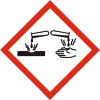 